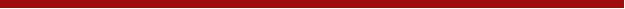 General Education Assessment:
Student Learning Outcomes Template
2024-2025 Assessment CycleInstructions: Each of the following sections are required to be completed and/or updated for the current 2024-2025 Assessment Cycle.Assessment resources as well as submission instructions may be found on our website at assessment.louisiana.edu. For assistance, please contact us at assessment@louisiana.edu. Please submit by September 2025.Academic Program InformationAcademic Program InformationBasic InformationBasic InformationGeneral Education Subject Area:Subject Disciplines:Academic College:Subject Area Goals:ContactsContactsAssessment Coordinator(s):General Education Assessment Plan – Outcomes, Methodology, and TargetsGeneral Education Assessment Plan – Outcomes, Methodology, and TargetsGeneral Education Assessment Plan – Outcomes, Methodology, and TargetsGeneral Education Assessment Plan – Outcomes, Methodology, and TargetsGeneral Education Assessment Plan – Outcomes, Methodology, and TargetsGeneral Education Assessment Plan – Outcomes, Methodology, and TargetsGeneral Education Assessment Plan – Outcomes, Methodology, and TargetsStudent Learning Outcome 1: Student Learning Outcome 1: Student Learning Outcome 1: Student Learning Outcome 1: Student Learning Outcome 1: Student Learning Outcome 1: Student Learning Outcome 1: Elements of SLO
(Sub-competencies)Achievement TargetMethod of AssessmentMethod of AssessmentMethod of AssessmentResponsible Faculty for Collecting DataTimeframe for SLO Data AnalysisElements of SLO
(Sub-competencies)Achievement TargetHigh Stakes Observable Activity
(exam, essay, project, presentation, etc.)Collected From
(capstone, lecture, lab, etc.)Date / Semester CollectedResponsible Faculty for Collecting DataTimeframe for SLO Data Analysis1.2.3. Student Learning Outcome 2: Student Learning Outcome 2: Student Learning Outcome 2: Student Learning Outcome 2: Student Learning Outcome 2: Student Learning Outcome 2: Student Learning Outcome 2: Elements of SLO
(Sub-competencies)Achievement TargetMethod of AssessmentMethod of AssessmentMethod of AssessmentResponsible Faculty for Collecting DataTimeframe for SLO Data AnalysisElements of SLO
(Sub-competencies)Achievement TargetHigh Stakes Observable Activity
(exam, essay, project, presentation, etc.)Collected From
(capstone, lecture, lab, etc.)Date / Semester CollectedResponsible Faculty for Collecting DataTimeframe for SLO Data Analysis1. 2. 3. Student Learning Outcome 3: Student Learning Outcome 3: Student Learning Outcome 3: Student Learning Outcome 3: Student Learning Outcome 3: Student Learning Outcome 3: Student Learning Outcome 3: Elements of SLO
(Sub-competencies)Achievement TargetMethod of AssessmentMethod of AssessmentMethod of AssessmentResponsible Faculty for Collecting DataTimeframe for SLO Data AnalysisElements of SLO
(Sub-competencies)Achievement TargetHigh Stakes Observable Activity
(exam, essay, project, presentation, etc.)Collected From
(capstone, lecture, lab, etc.)Date / Semester CollectedResponsible Faculty for Collecting DataTimeframe for SLO Data Analysis1. 2. 3. Student Learning Outcome 4: Student Learning Outcome 4: Student Learning Outcome 4: Student Learning Outcome 4: Student Learning Outcome 4: Student Learning Outcome 4: Student Learning Outcome 4: Elements of SLO
(Sub-competencies)Achievement TargetMethod of AssessmentMethod of AssessmentMethod of AssessmentResponsible Faculty for Collecting DataTimeframe for SLO data AnalysisElements of SLO
(Sub-competencies)Achievement TargetHigh Stakes Observable Activity
(exam, essay, project, presentation, etc.)Collected From
(capstone, lecture, lab, etc.)Date / Semester CollectedResponsible Faculty for Collecting DataTimeframe for SLO data Analysis1. 2. 3. General Education Assessment Plan – Report of ResultsGeneral Education Assessment Plan – Report of ResultsGeneral Education Assessment Plan – Report of ResultsGeneral Education Assessment Plan – Report of ResultsGeneral Education Assessment Plan – Report of ResultsStudent Learning Outcome 1: Student Learning Outcome 1: Student Learning Outcome 1: Student Learning Outcome 1: Student Learning Outcome 1: Elements of SLO
(Sub-competencies)Achievement TargetAggregate Score AchievedAnalysis 
(Overall strengths and weaknesses of SLO results)Steps/Plans for Improving Student Learning1.2.3.Student Learning Outcome 2: Student Learning Outcome 2: Student Learning Outcome 2: Student Learning Outcome 2: Student Learning Outcome 2: Elements of SLO
(Sub-competencies)Achievement TargetAggregate Score AchievedAnalysis 
(Overall strengths and weaknesses of SLO results)Steps/Plans for Improving Student Learning1.2.3.Student Learning Outcome 3: Student Learning Outcome 3: Student Learning Outcome 3: Student Learning Outcome 3: Student Learning Outcome 3: Elements of SLO
(Sub-competencies)Achievement TargetAggregate Score AchievedAnalysis 
(Overall strengths and weaknesses of SLO results)Steps/Plans for Improving Student Learning1.2.3.Student Learning Outcome 4: Student Learning Outcome 4: Student Learning Outcome 4: Student Learning Outcome 4: Student Learning Outcome 4: Elements of SLO
(Sub-competencies)Achievement TargetAggregate Score AchievedAnalysis 
(Overall strengths and weaknesses of SLO results)Steps/Plans for Improving Student Learning1.2.3.Steps/Plans for Improving Assessment